УПРАВЛЕНИЕ ФИНАНСОВ АДМИНИСТРАЦИИМУНИЦИПАЛЬНОГО ОБРАЗОВАНИЯ «МОЖГИНСКИЙ РАЙОН»ПРИКАЗот «16»  октября 2018 года                                                                                  № 22Об утверждении перечня и кодов целевых статей расходов бюджета муниципального образования «Можгинский район» и расходов бюджетов муниципальных образований сельских поселений и порядка их применения          В соответствии со статьями 9 и 21 Бюджетного кодекса Российской Федерации, в целях организации работы по составлению и исполнению бюджета муниципального образования «Можгинский район» и бюджетов муниципальных образований сельских поселений приказываю:          1. Утвердить перечень и коды целевых статей расходов бюджета муниципального образования «Можгинский район» и расходов бюджетов муниципальных образований сельских поселений и порядок их применения.          2. Признать утратившими силу приказы Управления финансов:          - от 30 сентября 2015 года № 19 «Об утверждении порядка применения целевых статей классификации расходов бюджета для составления и исполнения бюджета  муниципального образования «Можгинский район» и бюджетов муниципальных образований сельских поселений»;          - от 14 декабря 2016 года № 24 «О внесении изменений в приказ от 30.09.2015 года № 19 «Об утверждении порядка применения целевых статей классификации расходов бюджета для составления и исполнения бюджета  муниципального образования «Можгинский район» и бюджетов муниципальных образований сельских поселений»;          - от 20 ноября 2017 года  № 21 «О внесении изменений в приказ от 30.09.2015 года № 19 «Об утверждении порядка применения целевых статей классификации расходов бюджета для составления и исполнения бюджета  муниципального образования «Можгинский район» и бюджетов муниципальных образований сельских поселений».          3.Ознакомить с настоящим приказом начальников отделов Управления финансов и главных распорядителей средств бюджета муниципального образования «Можгинский район» и бюджетов муниципальных образований сельских поселений.          4. Настоящий приказ вступает в силу с 01 января 2019 года и применяется при формировании проекта бюджета муниципального образования на 2019 год и на плановый период 2020 и 2021 годов.          5. Контроль за исполнением настоящего приказа оставляю за собой.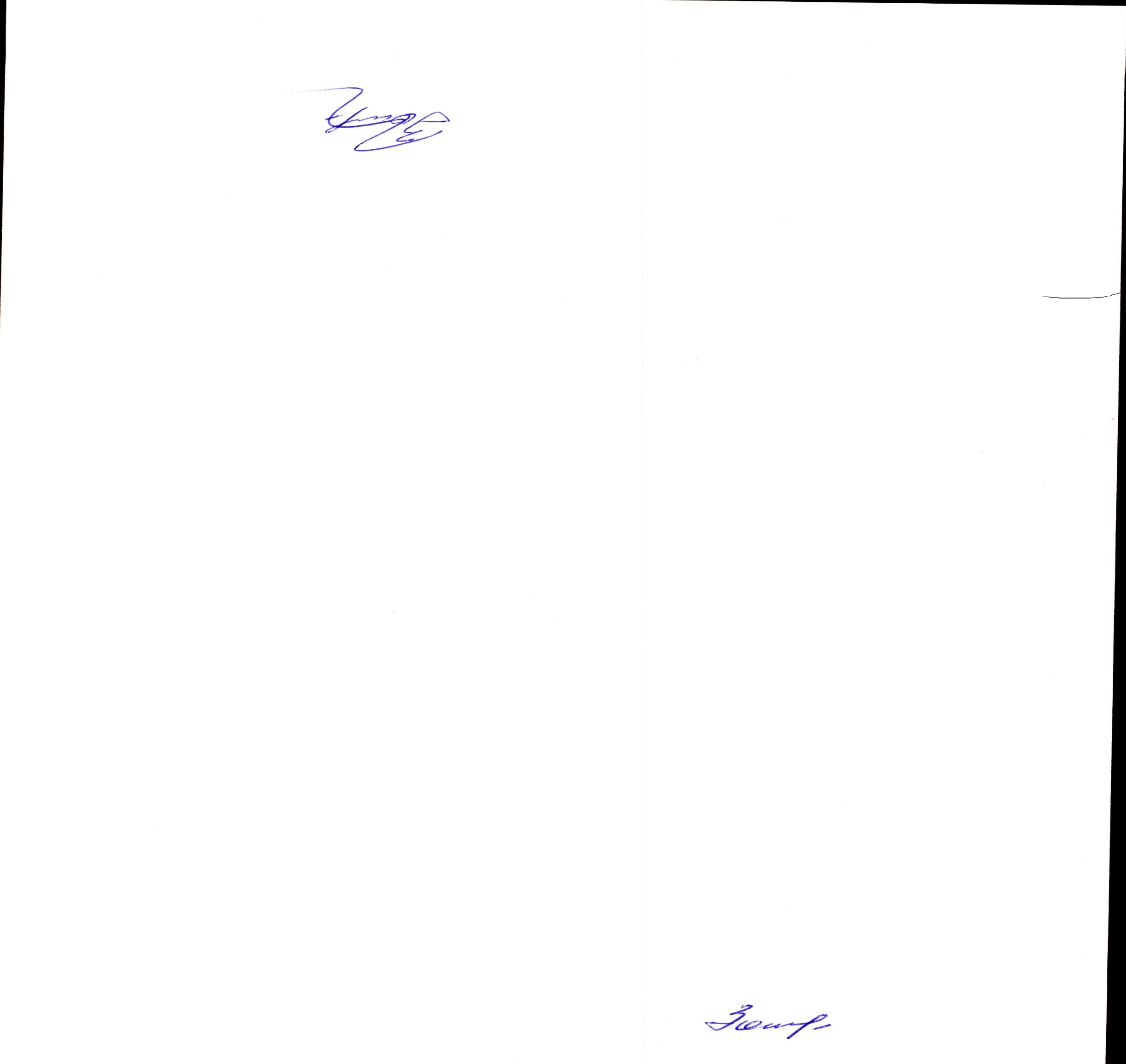 Заместитель главы Администрации районапо финансовым вопросам – начальникУправления финансов Можгинского района                                                       С.К.ЗаглядинаУтвержденприказом Управления финансовАдминистрации муниципальногообразования «Можгинский район»от «16» октября 2018 года № 22Перечень и коды целевых статей расходов бюджета муниципального образования «Можгинский район» и расходов бюджетов муниципальных образований сельских поселений и порядок их примененияНастоящие Перечень и коды целевых статей расходов бюджета муниципального образования «Можгинский район» и расходов бюджетов муниципальных образований сельских поселений и порядок их применения (далее - Порядок) разработаны в целях формирования и исполнения бюджета муниципального образования «Можгинский район», бюджетов  муниципальных образований сельских поселений и устанавливают порядок применения целевых статей классификации расходов бюджета муниципального образования «Можгинский район» и расходов бюджетов муниципальных образований сельских поселений (далее вместе именуемые- бюджет Можгинского района).1. Целевые статьи расходовЦелевые статьи расходов бюджета Можгинского района обеспечивают привязку бюджетных ассигнований к муниципальным программам муниципального образования, их подпрограммам, основным мероприятиям и не включенным в муниципальные программы муниципального образования направлениям деятельности.Структура кода целевой статьи расходов бюджета Можгинского района состоит из десяти разрядов и включает следующие составные части (таблица 1):код программного (непрограммного) направления расходов (8 - 9 разряды кода классификации расходов бюджетов), предназначенный для кодирования муниципальных программ муниципального образования, непрограммных направлений деятельности;код подпрограммы (10 разряд кода классификации расходов бюджетов), предназначенный для кодирования подпрограмм муниципальных программ муниципального образования;код основного мероприятия (11 - 12 разряды кода классификации расходов бюджетов), предназначенный для кодирования основных мероприятий в рамках подпрограмм муниципальных программ муниципального образования;код направления расходов (13 - 17 разряды кода классификации расходов бюджетов), предназначенный для кодирования направлений расходования средств, конкретизирующих (при необходимости) отдельные мероприятия.Таблица 1Целевым статьям бюджета Можгинского района присваиваются уникальные коды, сформированные с применением буквенно-цифрового ряда: 0, 1, 2, 3, 4, 5, 6, 7, 8, 9, А, Б, В, Г, Д, Е, Ж, И, К, Л, М, Н, О, П, Р, С, Т, У, Ф, Ц, Ч, Ш, Щ, Э, Ю, Я.Наименования целевых статей расходов бюджета Можгинского района устанавливаются Управлением финансов Администрации муниципального образования «Можгинский район» и характеризуют направление бюджетных ассигнований на реализацию:муниципальных программ (непрограммных направлений деятельности) муниципального образования;подпрограмм муниципальных программ муниципального образования;основных мероприятий подпрограмм муниципальных программ муниципального образования;направлений расходов.Коды направлений расходов, содержащие значения:L0000 - L9990 - для отражения расходов бюджета Можгинского района, планируемых для привлечения субсидий и иных межбюджетных трансфертов из бюджета Удмуртской Республики на софинансирование расходных обязательств местного значения и расходов в целях софинансирования которых из бюджета Удмуртской Республики предоставляются субсидии и иные межбюджетные трансферты, в целях софинансирования которых бюджету Удмуртской Республики предоставляются из федерального бюджета субсидии и иные межбюджетные трансферты;S0000 - S9990 - для отражения расходов бюджета Можгинского района, планируемых для привлечения субсидий из бюджета Удмуртской Республики в целях софинансирования расходных обязательств местного значения и расходов в целях софинансирования которых из бюджета Удмуртской Республики предоставляются субсидии, которые не софинансируются из федерального бюджета;50000 - 59990 - для отражения расходов бюджета Можгинского района, в целях финансового обеспечения которых предоставляются субвенции и иные межбюджетные трансферты из бюджета Удмуртской Республики, которые финансируются из федерального бюджета;00000 – 09990- для отражения расходов бюджета Можгинского района, в целях финансового обеспечения которых предоставляются межбюджетные трансферты из бюджета Удмуртской Республики, которые не финансируются из федерального бюджета.Управление финансов Администрации муниципального образования «Можгинский район» вправе установить необходимую детализацию пятого разряда кодов направлений расходов, содержащих значения L0000 - L9990 и S0000 – S9990, при отражении расходов бюджета Можгинского района.Детализация пятого разряда кодов направлений расходов, содержащих значения L0000 - L9990 и S0000 – S9990 при отражении расходов бюджета Можгинского района может осуществляться с применением буквенно-цифрового ряда: 1, 2, 3, 4, 5, 6, 7, 8, 9, А, Б, В, Г, Д, Е, Ж, И, К, Л, М, Н, О, П, Р, С, Т, У, Ф, Ц, Ч, Ш, Щ, Э, Ю, Я, D, G, I, J, L, N, Q, S, U, V, W, Y, Z.При формировании кодов целевых статей расходов, содержащих значения направлений расходов бюджета Можгинского района: L0000 - L9990 и S0000 – S9990, на уровне второго – четвертого разрядов направлений расходов обеспечивается однозначная увязка данных кодов расходов бюджета Можгинского района с кодами направлений расходов бюджета бюджетной системы Российской Федерации, предоставляющего соответствующий межбюджетный трансферт.Отражение расходов бюджета Можгинского района, источником финансового обеспечения которых являются субвенции и иные межбюджетные трансферты, предоставляемые из бюджета Удмуртской Республики, осуществляется по целевым статьям расходов бюджета Можгинского района, включающим в коде направления  расходов первый- четвертый разряды, идентичные первому- четвертому разрядам кода соответствующего направления расходов бюджета Удмуртской Республики, по которому отражаются расходы бюджета Удмуртской Республики на предоставление вышеуказанных межбюджетных трансфертов.Внесение в течение финансового года изменений в наименование и (или) код целевой статьи расходов бюджета не допускается, за исключением случая, если в течение финансового года по указанной целевой статье расходов не производились кассовые расходы.Увязка направлений расходов с основным мероприятием подпрограммы муниципальной программы муниципального образования устанавливается по следующей структуре кода целевой статьи:Увязка направлений расходов с непрограммными направлениями деятельности устанавливается по следующей структуре кода целевой статьи:99 0 00 00000                 Непрограммное направление деятельности;99 0 00 XXXXX             Направления реализации непрограммных расходов.Отражение в текущем финансовом году расходов за счет остатков целевых межбюджетных трансфертов из бюджета Удмуртской Республики прошлых лет, производится в следующем порядке:при сохранении у Удмуртской Республики расходных обязательств по предоставлению в текущем финансовом году целевых межбюджетных трансфертов на указанные цели - по соответствующим направлениям расходов;при отсутствии у Удмуртской Республики расходных обязательств по предоставлению в текущем финансовом году целевых межбюджетных трансфертов на указанные цели - по направлению расходов 09990 "Финансовое обеспечение иных расходов".2. Перечень унифицированных кодов направлений расходов бюджета муниципального образования, осуществляемых за счет средств местного бюджета3. Перечень и коды целевых статей расходов бюджета Можгинского районаЦелевая статьяЦелевая статьяЦелевая статьяЦелевая статьяЦелевая статьяЦелевая статьяЦелевая статьяЦелевая статьяЦелевая статьяЦелевая статьяПрограммное (непрограммное) направление расходовПрограммное (непрограммное) направление расходовПодпрограммаОсновное мероприятиеОсновное мероприятиеНаправление расходовНаправление расходовНаправление расходовНаправление расходовНаправление расходов891011121314151617XX 0 00 00000Муниципальная программа муниципального образования;XX X 00 00000Подпрограмма муниципальной программы муниципального образования;XX X XX 00000Основное мероприятие подпрограммы муниципальной программы муниципального образования;XX X XX XXXXXНаправление расходов на реализацию основного мероприятия подпрограммы муниципальной программы муниципального образования.Код  (13-17 разряды)НаименованиеОтражаются расходы местного бюджета:60010Глава муниципального образованияНа содержание Главы муниципального образования60030Центральный аппаратНа обеспечение выполнения функций органов местного самоуправления в установленной сфере деятельности60040Председатель представительного органа муниципального образованияНа содержание председателя Совета депутатов муниципального образования «Можгинский район»60050Контрольно-счетный орган муниципального образованияНа обеспечение выполнения функций контрольно-счетного органа муниципального образования                          60060Проведение выборов и референдумовПо данному направлению отражаются расходы бюджета, связанные с подготовкой и проведением выборов и референдумов60070Процентные платежи по долговым обязательствам  муниципального долгаНа осуществление всех видов процентных платежей по муниципальному долгу, а также иные расходы, связанные с обслуживанием муниципального долга60080Резервный фонд Администрации муниципального образованияНа образование и расходование средств резервного фонда Администрации муниципального образования на основании распоряжений главы Администрации60090Оценка недвижимости, признание прав и регулирование отношений в сфере управления муниципальной собственностьюОтражаются расходы  бюджета по управлению муниципальным имуществом, связанным с инвентаризацией, оценкой, постановкой на кадастровый учет объектов недвижимого имущества, признанию прав и регулированию отношений по муниципальной собственности.60110Реализация иных функций связанных с деятельностью органов местного самоуправления  муниципального образованияПо данному направлению расходов отражаются расходы бюджета на иные выплаты связанные с деятельностью органов местного самоуправления муниципального образования не отнесенные к другим целевым статьям. (в т.ч. представительские расходы  органов местного самоуправления, расходы связанные с подготовкой и проведением районных праздников)60120Обеспечение деятельности  централизованных бухгалтерий  Отражаются расходы бюджета по обеспечению деятельности централизованной  бухгалтерии по организации бухгалтерского учета в муниципальных учреждениях60140Строительство (реконструкция), приобретение объектов муниципальной собственности, осуществляемое за счет средств местного бюджетаПо данному направлению отражаются расходы бюджета на осуществление бюджетных инвестиций в объекты капитального строительства муниципальной собственности общегражданского назначения в соответствии с утвержденным Перечнем, утвержденным Администрацией района. 60150Мероприятия по проведению капитального ремонта, ремонта объектов муниципальной собственности, осуществляемые за счет средств местного бюджетаПо данному направлению отражаются расходы бюджета на мероприятия по проведению капитального ремонта, ремонта объектов муниципальной собственности, включенных в Перечень объектов капитального ремонта, финансируемых из местного бюджета.60160Возмещение расходов по оплате коммунальных услуг работникам учреждений, проживающих и работающих в  сельских населенных пунктах, в рабочих поселках и поселках городского типаНа возмещение расходов по оплате коммунальных услуг работникам учреждений образования и культуры, проживающих и работающих в сельской местности60170Мероприятия по профессиональной подготовке, переподготовке и повышению квалификации муниципальных служащих, работников муниципальных учреждений Расходы  по профессиональной подготовке, переподготовке и повышению квалификации муниципальных служащих, работников муниципальных учреждений60180Уплата налога на имущество организаций за счет средств местного бюджетаРасходы на уплату  налога на имущество организаций за счет средств местного бюджета 60190Расходы по содержанию арендуемых помещений, осуществляемые за счет средств местного бюджетаПо данному направлению расходов отражаются расходы бюджета по содержанию арендуемых помещений 60200Оказание муниципальными учреждениями муниципальных услуг, выполнение работ, финансовое обеспечение деятельности муниципальных учреждений за счет средств местного бюджетаПо данному (единому) направлению расходов отражаются расходы бюджета на оказание муниципальных услуг, выполнение работ муниципальными учреждениями, финансовое обеспечение деятельности муниципальных учреждений за счет средств местного бюджета60210Адаптация объектов социальной инфраструктуры с целью доступности для инвалидов и другие мероприятия в рамках реализации государственной программы Российской Федерации "Доступная среда"По данному (единому) направлению расходов отражаются расходы бюджета по адаптации объектов социальной инфраструктуры с целью доступности для инвалидов и другие мероприятия в рамках реализации государственной программы Российской Федерации "Доступная среда"61040Укрепление материально-технической базы муниципальных учрежденийОтражаются расходы на укрепление материально-технической базы учреждений за счет средств местного бюджета61000ОБРАЗОВАНИЕ61020Мероприятия, направленные на обеспечение безопасных условий обучения и воспитания детей в  муниципальных образовательных учреждениях  По данному направлению расходов отражаются расходы бюджета на реализацию мероприятий, направленных на обеспечение безопасности условий обучения и воспитания детей в  муниципальных образовательных учреждениях    61030Подготовка муниципальных образовательных учреждений к новому учебному году и отопительному сезону за счет средств местного бюджетаОтражаются расходы на подготовку образовательных учреждений к новому учебному году и отопительному сезону за счет средств местного бюджета61050Расходы на выплату денежного поощрения лучшим педагогическим работникам Отражаются расходы на выплату педагогическим  работникам денежных поощрений (премий, грантов) за участие в  конкурс профессионального мастерства «Педагог года»6106Расходы по присмотру и уходу за детьми- инвалидами, детьми- сиротами и детьми, оставшимися без попечения родителей, а также за детьми с туберкулезной интоксикацией, обучающихся в муниципальных образовательных организациях, находящихся на территории УР, реализующих образовательную программу дошкольного образованияПо данному направлению отражаются расходы местного бюджета на софинансирование расходных обязательств бюджета Удмуртской Республики  по присмотру и уходу за детьми- инвалидами, детьми- сиротами и детьми, оставшимися без попечения родителей, а также за детьми, оставшимися без попечения родителей, а также за детьми с туберкулезной интоксикацией, обучающимися в муниципальных образовательных организациях, находящихся на территории Удмуртской Республики, реализующих образовательную программу дошкольного образования61100Дошкольное образование61200Общее образование61220Обеспечение учащихся общеобразовательных учреждений качественным сбалансированным питанием По данному направлению отражаются расходы бюджета в рамках софинансирования  реализации мероприятий  по обеспечению детей сбалансированным питанием 61300Дополнительное образование детей61400Молодежная политика61410Проведение мероприятий для детей, подростков и молодежиПо данному направлению расходов отражаются расходы местного бюджета на реализацию мероприятий  для детей, подростков  и молодежи (в том числе мероприятий направленных на патриотическое воспитание,  противодействию незаконному обороту наркотических средств)61420Мероприятия по организации отдыха, оздоровления и занятости детей, подростков и молодежи. По данному направлению расходов отражаются расходы местного бюджета на реализацию мероприятий  по организации отдыха, оздоровления и занятости детей, подростков и молодёжи. 61430Организация временного трудоустройства подростков в летний периодРасходы по организации временного трудоустройства подростков в летний период; 61500ОХРАНА ЗДОРОВЬЯ61510Участие в организации и (или) проведение спортивных мероприятий и соревнований республиканского и районного уровняПо данному направлению расходов отражаются расходы местного бюджета, обеспечивающие участие в организации и (или) проведении спортивных мероприятий и соревнований. 61520Мероприятия, направленные на улучшение условий и охраны труда в учреждениях Можгинского районаПо данному направлению расходов отражаются расходы бюджета на мероприятия, направленные на улучшение условий и охраны труда в Можгинском районе (в том числе расходы на обучение руководителей и сотрудников учреждений по  охране труда, пожарному минимуму и т.д. мероприятия по профилактике производственного травматизма и профессиональных заболеваний, расходы на оплату услуг по  проведению специальной оценки рабочих мест по  условиям труда в соответствии с законодательством в учреждениях и организациях Можгинского района организация и проведение ежегодного районного конкурса на лучшую организацию работы по охране труда)	61530Единовременное материальное вознаграждение спортсменов сборной команды Можгинского района и их тренеров за достижения высоких спортивных результатов, показанных на республиканских соревнованияхПо данному направлению отражаются расходы по выплате единовременных материальных вознаграждений спортсменам сборной команды Можгинского района и их тренерам за достижения высоких спортивных результатов, показанных на республиканских соревнованиях61560Диспансеризация муниципальных служащихПо данному направлению отражаются расходы на диспансеризацию муниципальных служащих61570Проведение муниципального этапа ежегодного республиканского конкурса «Семейные трудовые династии»По данному направлению отражаются расходы местного бюджета по проведению муниципального этапа ежегодного республиканского конкурса «Семейные трудовые династии»61600КУЛЬТУРА61620Обновление  районного библиотечного фонда сети муниципальных библиотекПо данному направлению расходов отражаются расходы местного бюджета на обновление районного библиотечного фонда сети муниципальных библиотек.61630Мероприятия, направленные на обеспечение безопасных условий функционирования    муниципальных учреждений  культурыПо данному направлению отражаются расходы местного бюджета направленные на обеспечение безопасных условий функционирования учреждений культуры61700СОЦИАЛЬНАЯ ПОДДЕРЖКА             61710Мероприятия по социальной поддержке семьи и детейПо данному направлению расходов  отражаются расходы на проведение мероприятий по социальной поддержке семей и детей61720Мероприятия по социальной поддержке малоимущих и нетрудоспособных граждан, граждан находящихся в трудной жизненной ситуацииПо данному направлению расходов  отражаются расходы на мероприятия по социальной поддержке малоимущих и нетрудоспособных граждан, граждан находящихся в трудной жизненной ситуации , включая материальные выплаты61730Доплаты к пенсиям муниципальных служащихПо данному направлению расходов отражаются расходы бюджета на доплаты к пенсиям муниципальных служащих в соответствии с законодательством.61740Материальные выплаты гражданам, имеющим звание «Почетный гражданин Можгинского района» и нагрудный знак «За заслуги перед Можгинским районом»По данному направлению расходов  отражаются расходы бюджета на реализацию льгот гражданам, имеющим звание «Почётный гражданин муниципального образования» и нагрудный знак «За заслуги перед Можгинским районом»61750Предоставление социальных выплат молодым семьям на приобретение (строительство) жильяПо данному направлению отражаются расходы местного бюджета на софинансирование расходных обязательств бюджета Удмуртской Республики  по предоставлению социальных выплат молодым семьям на приобретение (строительство) жилья61800ЭКОНОМИЧЕСКОЕ РАЗВИТИЕ61810Мероприятия в области сельского хозяйстваПо данному направлению расходов  отражаются расходы бюджета на организацию  и проведение мероприятий в области  поддержки сельскохозяйственного производства, организация и проведение районных конкурсов, иных мероприятий в сфере сельского хозяйства в целях повышения профессионального мастерства, распространения передового опыта и поощрения лучших коллективов и работников61820Мероприятия по поддержке и развитию малого и среднего предпринимательстваПо данному направлению расходов отражаются расходы бюджета на реализацию мероприятий по поддержке и развитию малого и среднего предпринимательства в Можгинском районе61900БЕЗОПАСНОСТЬ61910Мероприятия по предупреждению последствий чрезвычайных ситуаций и стихийных бедствий природного и техногенного характераПо данному направлению расходов отражаются расходы бюджета на проведение мероприятий  в сфере гражданской обороны, защиты населения и территорий от чрезвычайных ситуаций, предупреждению последствий чрезвычайных ситуаций  и стихийных бедствий природного и техногенного характера61920Мероприятий по обеспечению безопасности людей на водных объектах, охране их жизни и здоровья По данному направлению расходов отражаются расходы бюджета на реализацию мероприятий по обеспечению безопасности на водных объектах61930Мероприятия связанные с обеспечением первичных мер пожарной  безопасностиПо данному направлению расходов отражаются расходы бюджета на реализацию мероприятий, связанных с обеспечением первичных мер пожарной безопасности на территории  муниципального образования61940Обеспечение деятельности Единой дежурно- диспетчерской службы (ЕДДС)По данному направлению расходов отражаются расходы бюджета на осуществление функций по обеспечению деятельности Единой   дежурно-диспетчерской службы (ЕДДС) 61950Мероприятия, направленные на профилактику правонарушений и  снижение преступности,  противодействие  незаконного оборота наркотических средств,  среди подростков, молодежи и населения Можгинского районаПо данному направлению расходов отражаются расходы бюджета на реализацию мероприятий, направленных на профилактику правонарушений, противодействие незаконного оборота наркотических средств61960Мероприятия, направленные на организацию охраны общественного порядка на территории муниципального района, оказание поддержки гражданам и их объединениям участвующим в охране общественного порядка, создание условий для деятельности народных дружинПо данному направлению  отражаются расходы связанные с развитием общественных формирований правоохранительной направленности61970Мероприятия, направленные на обеспечение межнационального мира и согласия, гармонизации межнациональных (межэтнических) отношений и профилактику экстремистских проявленийПо данному направлению расходов отражаются расходы бюджета на реализацию мероприятий, направленных на профилактику гармонизации межэтнических отношений, участие в профилактике экстремизма и терроризма61980Мероприятия в сфере  гражданской обороны, защиты населения и территории от чрезвычайных ситуацийПо данному направлению отражаются расходы бюджета на проведение мероприятий в сфере гражданской обороны, защиты населения и территории от чрезвычайных ситуаций61990Внедрение и обеспечение бесперебойной работы аппаратно- программного комплекса "Безопасный город"По данному направлению отражаются расходы бюджета по внедрению сегментов аппаратно- программного комплекса «Безопасный город» и обеспечение обслуживания указанного комплекса62000ГРАДОСТРОИТЕЛЬСТВО И ЗЕМЛЕУСТРОЙСТВО62010Мероприятия  в области строительства, архитектуры и градостроительства По данному направлению расходов отражаются расходы бюджета на реализацию мероприятий в области  строительства, архитектуры и градостроительства62020Мероприятия по землеустройству и землепользованиюПо данному направлению расходов отражаются расходы бюджета на реализацию мероприятий по землеустройству и землепользованию: инвентаризация, оценка, проведение работ по образованию земельных участков, постановке их на кадастровый учет и регистрация прав собственности (в том числе в поселениях)62100ЖИЛИЩНОЕ ХОЗЯЙСТВОМероприятия в области жилищного хозяйства62110Обеспечение мероприятий по капитальному ремонту помещений в многоквартирных домах По данному направлению отражаются расходы бюджета по капитальному ремонту помещений в многоквартирных домах62120Обеспечение мероприятий по переселению граждан из аварийного жилого фондаПо данному направлению расходов отражаются расходы бюджета по переселению граждан из аварийного жилого фонда62130Платежи (взносы) на капитальный ремонт многоквартирных домов, находящихся в муниципальной собственностиПо данному направлению  отражаются расходы бюджета по внесению платежей (взносов) на капитальный ремонт многоквартирных домов, находящихся в муниципальной собственности62200КОММУНАЛЬНОЕ ХОЗЯЙСТВОМероприятия в области коммунального хозяйства62210Мероприятия в области коммунального хозяйства, осуществляемые за счет средств местного бюджетаПо данному направлению расходов отражаются расходы бюджета на  реализацию мероприятий в области коммунального хозяйства62300БЛАГОУСТРОЙСТВО62310 Организация сбора и вывоза бытовых отходов и мусораПо данному направлению расходов отражаются расходы бюджета  по организации  сбора и вывозу бытовых отходов и мусора62320Содержания мест захороненияПо данному направлению расходов отражаются расходы бюджета по содержанию мест захоронения62330Прочие мероприятия в области благоустройства муниципального образованияПо данному направлению расходов отражаются расходы бюджета на реализацию прочих мероприятий в области благоустройства муниципального образования 62400ОХРАНА ОКРУЖАЮЩЕЙ СРЕДЫ62400Мероприятия в области охраны окружающей среды62410Мероприятия по охране окружающей среды По данному направлению отражаются расходы бюджета по охране окружающей среды (в т.ч. организация ликвидации несанкционированных свалок, информирование и просвещение населения в сфере экологического состояния территории района и благоустройства)62420Информирование и просвещение населения в сфере экологического состояния территории района и благоустройстваПо данному направлению отражаются расходы бюджета по информированию и просвещению населения в сфере экологического состояния территории района и благоустройства62500ДОРОЖНОЕ ХОЗЯЙСТВО                            (ДОРОЖНЫЕ ФОНДЫ)62510Строительство(реконструкция) автомобильных дорог общего пользования местного значенияПо данному направлению отражаются расходы бюджета  по софинансированию республиканских объектов строительства (реконструкции) автомобильных дорог общего пользования местного значения 62520Капитальный ремонт, ремонт и содержание автомобильных дорог общего пользования  местного значенияПо данному направлению расходов отражаются расходы бюджета на капитальный ремонт, ремонт и содержание автомобильный дорог местного значения (в соответствии  с «Классификацией работ по капитальному ремонту, ремонту и содержанию автомобильных дорог»  утверждённой приказом Министерства транспорта РФ от 16.11.2012 № 402)62530Организация и осуществление мероприятий по паспортизации автомобильных дорог местного значения, подготовке и оформлению документов для государственной регистрации прав собственности на автомобильные дороги местного значения, объекты дорожного хозяйства По данному направлению отражаются расходы бюджета  по организации и осуществлению мероприятий по паспортизации автомобильных дорог местного значения62600ЭНЕРГОСБЕРЕЖЕНИЕ И ПОВЫШЕНИЕ ЭНЕРГЕТИЧЕСКОЙ ЭФФЕКТИВНОСТИ62600Мероприятия по энергосбережению и повышению энергетической эффективностиПо данному направлению расходов отражаются расходы бюджета на реализацию энергоэффективных технических мероприятий в организациях, финансируемых за счёт средств местного бюджета. 62610Техническое перевооружение и модернизация  котельных и систем теплоснабжения, водоснабжения и водоотведения                 По данному направлению отражаются расходы бюджета, связанные с техническим перевооружением и модернизацией  котельных и систем теплоснабжения, водоснабжения и водоотведения                 62700МУНИЦИПАЛЬНОЕ УПРАВЛЕНИЕ62710Формирование и содержание муниципального архива, включая хранение архивных фондов поселенийПо данному направлению расходов отражаются расходы бюджета по формированию и содержанию муниципального архива (в части расходов местного бюджета)62720Реализация мероприятий административной реформы в органах местного самоуправленияПо данному направлению расходов отражаются расходы бюджета  на реализацию мероприятий административной реформы, осуществляемой  в органах местного самоуправления 62730Реализация мероприятий, направленных на обеспечение открытости и доступности информации о деятельности органов местного самоуправленияПо данному направлению расходов отражаются расходы бюджета на реализацию мероприятий, направленных на обеспечение открытости и доступности информации о деятельности органов местного самоуправления 62740Мероприятия, направленные на развитие и внедрение современных информационных технологий, используемых в сфере муниципального  управления По данному направлению расходов отражаются расходы бюджета на мероприятия, направленные на развитие и внедрение современных информационных технологий и систем, используемых в сфере муниципального  управления62750Мероприятия, направленные на повышение эффективности бюджетных расходовПо данному направлению расходов отражаются расходы бюджета на реализацию мероприятий, направленных на повышение эффективности расходов местного бюджета.62760Управление резервами на исполнение расходных обязательств По данному направлению отражаются расходы бюджета, зарезервированные на исполнение расходных обязательств и подлежащие перераспределению в ходе исполнения бюджета 62800Выполнение  мероприятий по реализации наказов избирателей и повышение уровня благосостояния населенияПо данному направлению расходов отражаются расходы бюджета на реализацию наказов избирателей и повышение уровня благосостояния населения.63000МЕЖБЮДЖЕТНЫЕ ТРАНСФЕРТЫ63010Выравнивание бюджетной обеспеченности поселений за счет средств районного фонда финансовой поддержкиПредоставление дотаций на выравнивание бюджетной обеспеченности поселений за счет средств районного фонда финансовой  поддержки поселений в соответствии с решением о бюджете63020Дотации на поддержку мер по обеспечению сбалансированности бюджетов поселений  из бюджета муниципального районаПредоставление дотаций на поддержку мер по обеспечению сбалансированности бюджетов поселений  из бюджета муниципального района63030Дотации для стимулирования развития муниципальных образований поселений  из бюджета муниципального районаПредоставление  дотаций для стимулирования развития муниципальных образований поселений  из бюджета муниципального района63040Иные межбюджетные трансферты из бюджетов поселений бюджету муниципального района и из бюджета муниципального района бюджетам поселений в соответствии с заключенными СоглашениямиМежбюджетные трансферты из бюджетов поселений бюджету муниципального района и из бюджета муниципального района бюджетам поселений на выполнение переданных полномочий в соответствии с заключенными Соглашениями63050Субсидия бюджету Удмуртской Республики из бюджета муниципального образования поселенияПредоставление субсидии бюджету Удмуртской Республики из бюджета муниципального образования поселения (отрицательные трансферты)63300Расходы бюджета за счет прочих безвозмездных поступлений от юридических и физических лицОтражаются расходы бюджета, осуществляемые  за счет прочих безвозмездных поступлений от юридических и физических лиц.       При необходимости предусматривается дальнейшая детализация расходов по мероприятиям:63310Безвозмездные поступления на организацию и проведение районных праздников63320Безвозмездные поступления на организацию и проведение мероприятий для детей, подростков и молодежи63330Безвозмездные поступления на ремонт дорог местного значения63340Безвозмездные поступления на благоустройство территорий63350Безвозмездные поступления на укрепление материально-технической базы муниципальных учреждений63360Безвозмездные поступления на организацию и проведение оздоровительной компании детей63370Безвозмездные поступления на проведение ремонта памятников погибшим воинам во время ВОВ63380Безвозмездные поступления на ремонт объектов муниципальной собственности63390Поступления от денежных пожертвований, предоставляемых физическими лицам63391Безвозмездные поступления на мероприятия по землеустройству и землепользованию63392Безвозмездные поступления на подарки детям из малоимущих семей63400Расходы, осуществляемые за счет доходов от оказания платных услуг (работ) и компенсации затрат государства, зачисляемых в бюджетПо данному направлению отражаются расходы бюджета за счет доходов от оказания платных услуг (работ) и компенсации затрат государства (родительская плата за содержание ребенка в казенном образовательном учреждении, услуги ГТО, продажа овощей и т.д.)63500Условно-утвержденные расходыПо данному направлению отражаются условно- утверждаемые расходы местного бюджета планового периода в соответствии с требованиями статьи 184.1 Бюджетного кодекса РФ.Наименование расходовКод целевой статьиМуниципальная программа муниципального образования "Можгинский район" "Развитие образования и воспитание"0100000000Подпрограмма "Развитие общего образования"0110000000Предоставление дошкольного образования0110100000Обеспечение государственных гарантий реализации прав на получение общедоступного и бесплатного дошкольного образования в муниципальных дошкольных образовательных организациях0110105470Уплата налога на имущество организаций за счет средств местного бюджета0110160180Оказание муниципальными учреждениями муниципальных услуг, выполнение работ, финансовое обеспечение деятельности муниципальных учреждений за счет средств местного бюджета0110160200Предоставление общего образования0110200000Обеспечение государственных гарантий реализации  прав  на получение общедоступного и бесплатного дошкольного, начального общего, основного общего, среднего общего образования в муниципальных общеобразовательных организациях, обеспечение дополнительного образования детей в муниципальных общеобразовательных организациях0110204310Организация предоставления  общедоступного и бесплатного дошкольного, начального общего, основного общего, среднего общего образования по адаптированным основным общеобразовательным программам для обучающихся с ограниченными возможностями здоровья в общеобразовательных организациях0110204330Уплата налога на имущество организаций за счет средств местного бюджета0110260180Оказание муниципальными учреждениями муниципальных услуг, выполнение работ, финансовое обеспечение деятельности муниципальных учреждений за счет средств местного бюджета0110260200Обеспечение питанием детей дошкольного и школьного возраста в Удмуртской Республике (местный бюджет)01102S696MОбеспечение питанием детей дошкольного и школьного возраста в Удмуртской Республике (республиканский бюджет)01102S696РМатериальная поддержка семей с детьми дошкольного возраста0110300000Компенсация части платы, взимаемой с родителей (законных представителей) за присмотр и уход за детьми в образовательных организациях, находящихся на территории Удмуртской Республики, реализующих образовательную программу дошкольного образования0110304240Осуществление отдельных государственных полномочий Удмуртской Республики по предоставлению мер социальной поддержки по освобождению родителей (законных представителей), если один или оба из которых являются инвалидами первой или второй группы и не имеют других доходов, кроме пенсии, от платы за присмотр и уход за детьми в муниципальных образовательных организациях, находящихся на территории Удмуртской Республики, реализующих образовательную программу дошкольного образования0110304480Расходы по присмотру и уходу за детьми-инвалидами, детьми-сиротами и детьми, оставшимися без попечения родителей, а также за детьми с туберкулёзной интоксикацией, обучающимися в муниципальных образовательных организациях, находящихся на территории Удмуртской Республики, реализующих образовательную программу дошкольного образования  (местный бюджет)01103S712MРасходы по присмотру и уходу за детьми-инвалидами, детьми-сиротами и детьми, оставшимися без попечения родителей, а также за детьми с туберкулёзной интоксикацией, обучающимися в муниципальных образовательных организациях, находящихся на территории Удмуртской Республики, реализующих образовательную программу дошкольного образования  (республиканский бюджет)01103S712РМероприятия по обеспечению  условий функционирования муниципальных   организаций  дошкольного и общего образования, отвечающих установленным строительным и санитарным нормам0110400000Подготовка муниципальных образовательных учреждений к новому учебному году и отопительному сезону за счет средств местного бюджета0110461030Укрепление материально-технической базы муниципальных учреждений0110461040На создание в общеобразовательных организациях, расположенных в сельской местности, условий для занятий физической культурой и спортом (местный бюджет)01104L097MНа создание в общеобразовательных организациях, расположенных в сельской местности, условий для занятий физической культурой и спортом (республиканский бюджет)01104L097РНа создание в общеобразовательных организациях, расположенных в сельской местности, условий для занятий физической культурой и спортом (федеральный бюджет)01104L097ФМероприятия по проведению капитального ремонта объектов (государственной) муниципальной собственности, включенных в Перечень объектов капитального ремонта (местный бюджет)01104S083MМероприятия по проведению капитального ремонта объектов (государственной) муниципальной собственности, включенных в Перечень объектов капитального ремонта (республиканский бюджет)01104S083РОбеспечение комплексной безопасности в муниципальных организациях дошкольного и общего образования0110500000Адаптация объектов социальной инфраструктуры с целью доступности для инвалидов и другие мероприятия в рамках реализации государственной программы Российской Федерации "Доступная среда"0110560210На мероприятия государственной программы Российской Федерации "Доступная среда" на 2011- 2020 годы (местный бюджет)01105L027МНа мероприятия государственной программы Российской Федерации "Доступная среда" на 2011- 2020 годы (республиканский бюджет)01105L027РНа мероприятия государственной программы Российской Федерации "Доступная среда" на 2011- 2020 годы (федеральный бюджет)01105L027ФМероприятия, направленные на обеспечение безопасных условий обучения и воспитания детей в  муниципальных образовательных учреждениях0110561020Мероприятия, направленные на улучшение условий и охраны труда в учреждениях Можгинского района0110561520Строительство (реконструкция) объектов дошкольного и общего образования, приобретение недвижимого имущества в муниципальную собственность для создания дополнительных мест для детей дошкольного возраста 0110600000Капитальные вложения в объекты государственной (муниципальной) собственности (местный бюджет)01106S082МКапитальные вложения в объекты государственной (муниципальной) собственности (республиканский бюджет)01106S082РПодпрограмма "Развитие дополнительного образования и воспитания  детей"0120000000Предоставление дополнительного образования детям0120100000Уплата налога на имущество организаций за счет средств местного бюджета0120160180Оказание муниципальными учреждениями муниципальных услуг, выполнение работ, финансовое обеспечение деятельности муниципальных учреждений за счет средств местного бюджета0120160200Мероприятия по обеспечению  условий функционирования муниципальных  образовательных организаций дополнительного образования детей, отвечающих установленным строительным и санитарным нормам0120400000Подготовка муниципальных образовательных учреждений к новому учебному году и отопительному сезону за счет средств местного бюджета0120461030Укрепление материально- технической базы муниципальных учреждений01204S1040Обеспечение комплексной безопасности в муниципальных организациях дополнительного образования детей0120500000Мероприятия, направленные на обеспечение безопасных условий обучения и воспитания детей в  муниципальных образовательных учреждениях0120561020Мероприятия, направленные на улучшение условий и охраны труда в учреждениях Можгинского района0120561520Подпрограмма "Реализация молодежной политики"0130000000Патриотическое воспитание подростков и молодежи0130100000Проведение мероприятий для детей, подростков и молодежи0130161410Организация и проведение мероприятий для подростков и молодежи0130200000Проведение мероприятий для детей, подростков и молодежи0130261410Безвозмездные поступления на организацию и проведение мероприятий для детей, подростков и молодежи0130263320Оздоровление, занятость и отдых детей, подростков  и молодежи0130300000Организация отдыха, оздоровления и занятости детей, подростков и молодежи в Удмуртской Республике (местный бюджет)01303S523MОрганизация отдыха, оздоровления и занятости детей, подростков и молодежи в Удмуртской Республике (республиканский бюджет)01303S523РБезвозмездные поступления на организацию и проведение оздоровительной компании детей0130363360Расходы, осуществляемые за счет доходов от оказания платных услуг (работ) и компенсации затрат государства, зачисляемых в бюджет0130363400Поддержка молодой семьи0130400000Проведение мероприятий для детей, подростков и молодежи0130461410Подпрограмма "Создание условий для реализации муниципальной программы"0140000000Реализация установленных полномочий (функций), оказание муниципальных услуг (работ), в целях создания условий для реализации муниципальной программы0140100000Центральный аппарат0140160030Реализация иных функций связанных с деятельностью органов местного самоуправления  муниципального образования0140160110Обеспечение деятельности  централизованных бухгалтерий0140160120Оказание муниципальными учреждениями муниципальных услуг, выполнение работ, финансовое обеспечение деятельности муниципальных учреждений за счет средств местного бюджета0140160200Мероприятия, направленные на обеспечение безопасных условий обучения и воспитания детей в  муниципальных образовательных учреждениях0140161020Мероприятия, направленные на улучшение условий и охраны труда в учреждениях Можгинского района0140161520Совершенствование  кадрового обеспечения в муниципальных  образовательных организациях0140200000Расходы на дополнительное профессиональное образование по профилю педагогической деятельности0140201820Возмещение расходов по оплате коммунальных услуг работникам учреждений, проживающих и работающих в  сельских населенных пунктах, в рабочих поселках и поселках городского типа0140260160Мероприятия по профессиональной подготовке, переподготовке и повышению квалификации муниципальных служащих, работников муниципальных учреждений0140260170Расходы на выплату денежного поощрения лучшим педагогическим работникам0140261050Муниципальная программа муниципального образования "Можгинский район" "Охрана здоровья и формирование здорового образа жизни населения"0200000000Подпрограмма "Создание условий для развития физической культуры и спорта"0210000000Физкультурно-оздоровительная и спортивная работа в образовательных учреждениях0210100000Участие в организации и (или) проведение спортивных мероприятий и соревнований республиканского и районного уровня0210161510Развитие физической культуры и содействие развитию массового спорта0210200000Участие в организации и (или) проведение спортивных мероприятий и соревнований республиканского и районного уровня0210261510Единовременное материальное вознаграждение спортсменов сборной команды Можгинского района и их тренеров за достижения высоких спортивных результатов, показанных на республиканских соревнованиях0210261530Подпрограмма "Создание  условий и охраны труда, сохранения жизни и здоровья населения, содействие занятости населения Можгинского района"0220000000Организация и проведение ежегодного районного конкурса на лучшую организацию работы по охране труда в номинации «Лучшая организация»0220100000Мероприятия, направленные на улучшение условий и охраны труда в учреждениях Можгинского района0220161520Предупредительные мероприятия по профилактике производственного травматизма и профессиональных заболеваний в организациях муниципального образования  «Можгинский район»0220200000Мероприятия, направленные на улучшение условий и охраны труда в учреждениях Можгинского района0220261520Диспансеризация муниципальных служащих0220261560Организация и проведение агитационно- профилактических мероприятий в области охраны здоровья0220400000Мероприятия, направленные на улучшение условий и охраны труда в учреждениях Можгинского района0220461520Проведение муниципального этапа ежегодного республиканского конкурса "Семейные трудовые династии"0220500000Проведение муниципального этапа ежегодного республиканского конкурса "Семейные трудовые династии"0220561570Муниципальная программа муниципального образования "Можгинский район" "Развитие культуры"0300000000Подпрограмма "Организация библиотечного обслуживания населения"0310000000Организация библиотечного обслуживания населения, комплектование и обеспечение сохранности библиотечных фондов сети муниципальных библиотек0310100000Уплата налога на имущество организаций за счет средств местного бюджета0310160180Оказание муниципальными учреждениями муниципальных услуг, выполнение работ, финансовое обеспечение деятельности муниципальных учреждений за счет средств местного бюджета0310160200Обновление районного библиотечного фонда сети муниципальных библиотек0310161620Расходы на поддержку отрасли культуры (местный бюджет)03101L519MРасходы на поддержку отрасли культуры (республиканский бюджет)03101L519РРасходы на поддержку отрасли культуры (федеральный бюджет)03101L519ФПодпрограмма "Организация досуга и предоставление услуг организаций культуры"0320000000Обеспечение услугами по организации досуга и обеспечение жителей услугами организаций культуры0320100000Уплата налога на имущество организаций за счет средств местного бюджета0320160180Оказание муниципальными учреждениями муниципальных услуг, выполнение работ, финансовое обеспечение деятельности муниципальных учреждений за счет средств местного бюджета0320160200Иные межбюджетные трансферты из бюджетов поселений бюджету муниципального района и из бюджета муниципального района бюджетам поселений в соответствии с заключенными Соглашениями0320163040Подпрограмма "Создание условий для реализации муниципальной программы"0340000000Реализация установленных полномочий (функций), оказание муниципальных услуг (работ), в целях создания условий для реализации муниципальной программы0340100000Центральный аппарат0340160030Реализация иных функций связанных с деятельностью органов местного самоуправления  муниципального образования0340160110Обеспечение деятельности  централизованных бухгалтерий0340160120Уплата налога на имущество организаций за счет средств местного бюджета0340160180Совершенствование  кадрового обеспечения в муниципальных  учреждениях культуры0340200000Возмещение расходов по оплате коммунальных услуг работникам учреждений, проживающих и работающих в  сельских населенных пунктах, в рабочих поселках и поселках городского типа0340260160Мероприятия по профессиональной подготовке, переподготовке и повышению квалификации муниципальных служащих, работников муниципальных учреждений0340260170Обеспечение комплексной безопасности в муниципальных   учреждениях культуры0340600000Адаптация объектов социальной инфраструктуры с целью доступности для инвалидов и другие мероприятия в рамках реализации государственной программы Российской Федерации "Доступная среда"0340660210Мероприятия, направленные на улучшение условий и охраны труда в учреждениях Можгинского района0340661520Мероприятия, направленные на обеспечение безопасных условий функционирования    муниципальных учреждений  культуры0340661630Мероприятия по обеспечению  условий функционирования муниципальных   учреждений культуры, отвечающих установленных строительным и санитарным нормам0340700000Мероприятия по проведению капитального ремонта, ремонта объектов муниципальной собственности, осуществляемые за счет средств местного бюджета0340760150Укрепление материально-технической базы муниципальных учреждений0340761040Иные межбюджетные трансферты из бюджетов поселений бюджету муниципального района и из бюджета муниципального района бюджетам поселений в соответствии с заключенными Соглашениями0340763040На обеспечение развития и укрепления материально-технической базы муниципальных домов культуры (капитальный ремонт сельских домов культуры) (местный бюджет)03407L467MНа обеспечение развития и укрепления материально-технической базы муниципальных домов культуры (капитальный ремонт сельских домов культуры) (республиканский бюджет)03407L467РНа обеспечение развития и укрепления материально-технической базы муниципальных домов культуры (капитальный ремонт сельских домов культуры) (федеральный бюджет)03407L467ФМуниципальная программа муниципального образования "Можгинский район" "Социальная поддержка населения"0400000000Подпрограмма "Социальная поддержка семьи и детей"0410000000Выполнение мероприятий по укреплению и развитию института семьи0410100000Мероприятия по социальной поддержке семьи и детей0410161710Осуществление отдельных государственных полномочий переданных органам местного самоуправления муниципального образования «Можгинский район»0410200000Расходы на оказание содействия детям- сиротам и детям, оставшимся без попечения родителей, в обучении на подготовительных 0410202160Социальная поддержка детей-сирот и детей, оставшихся без попечения родителей, переданных в приёмные семьи0410204250Выплата денежных средств на содержание детей, находящихся под опекой (попечительством)0410204260Предоставление мер социальной поддержки многодетным семьям0410204340Создание и организация деятельности комиссий по делам несовершеннолетних и защите их прав0410204350Организация социальной поддержки детей-сирот и детей, оставшихся без попечения родителей0410204410Осуществление отдельных государственных полномочий по организации и осуществлению деятельности по опеке и попечительству в отношении несовершеннолетних0410204420Выплата денежных средств на содержание усыновленных (удочеренных) детей0410206330Осуществление отдельных государственных полномочий по учету (регистрации) многодетных семей0410207560Выплата единовременного пособия при всех формах устройства детей, лишенных родительского попечения, в семью0410252600Подпрограмма "Обеспечение жильем отдельных категорий граждан в Можгинском районе"0420000000Осуществление отдельных государственных полномочий переданных органам местного самоуправления муниципального образования «Можгинский район»0420200000Предоставление безвозмездных  субсидий многодетным семьям, признанным нуждающимися в улучшении жилищных условий, на строительство, реконструкцию, капитальный ремонт и приобретение жилых помещений0420204460Субвенции на обеспечение предоставления мер социальной поддержки по обеспечению жильем инвалидов Великой Отечественной войны и инвалидов боевых действий, участников Великой Отечественной войны, ветеранов боевых действий, военнослужащих, проходивших военную службу в период с 22 июня 1941 года по 3 сентября 1945 года, граждан, награжденных знаком "Жителю блокадного Ленинграда", лиц, работавших на военных объектах в период Великой Отечественной войны, членов семей погибших (умерших) инвалидов Великой Отечественной войны, участников Великой Отечественной войны, ветеранов боевых действий, инвалидов и семей, имеющих детей-инвалидов, и граждан, уволенных с военной службы (службы), и приравненных к ним лиц0420204470Обеспечение осуществления передаваемых в соответствии с Законом Удмуртской Республики от 14 марта 2013 года № 8-РЗ "Об обеспечении жилыми помещениями детей-сирот и детей, оставшихся без попечения родителей, а также лиц из числа детей-сирот и детей, оставшихся без попечения родителей" отдельных государственных полномочий, за исключением расходов на осуществление деятельности специалистов0420205660Осуществление деятельности специалистов,  осуществляющих государственные полномочия, передаваемые в соответствии с Законом Удмуртской Республики от 14 марта 2013 года № 8-РЗ "Об обеспечении жилыми помещениями детей-сирот и детей, оставшихся без попечения родителей, а также лиц из числа детей-сирот и детей, оставшихся без попечения родителей"0420207860Обеспечение жильем отдельных категорий граждан, установленных Федеральным законом от 12 января 1995 года N 5-ФЗ "О ветеранах", в соответствии с Указом Президента Российской Федерации от 7 мая 2008 года N 714 "Об обеспечении жильем ветеранов Великой Отечественной войны 1941 - 1945 годов"0420251340Обеспечение жильем молодых семей в Можгинском районе по подпрограмме "Обеспечение жильем молодых семей" федеральной целевой программы "Жилище" на 2015-2020 годы0420300000Реализация мероприятий по обеспечению жильем молодых семей (местный бюджет)04203L497MРеализация мероприятий по обеспечению жильем молодых семей (республиканский бюджет)04203L497РРеализация мероприятий по обеспечению жильем молодых семей (федеральный бюджет)04203L497ФПодпрограмма "Социальная поддержка отдельных категорий граждан"0440000000Предоставление мер социальной поддержки отдельным категориям граждан0440100000Мероприятия по социальной поддержке малоимущих и нетрудоспособных граждан, граждан находящихся в трудной жизненной ситуации0440161720Материальные выплаты гражданам, имеющим звание «Почетный гражданин Можгинского района» и нагрудный знак «За заслуги перед Можгинским районом»0440161740Повышение роли старшего поколения в общественной жизни0440200000Мероприятия по социальной поддержке малоимущих и нетрудоспособных граждан, граждан находящихся в трудной жизненной ситуации0440261720Муниципальная программа муниципального образования "Можгинский район" "Создание условий для устойчивого экономического развития"0500000000Подпрограмма "Развитие сельского хозяйства и расширение рынка сельскохозяйственной продукции"0510000000Организация и проведение районных конкурсов (смотров-конкурсов), иных мероприятий в сфере сельского хозяйства в целях повышения профессионального мастерства, распространения передового опыта и поощрения лучших коллективов и работников0510600000Мероприятия в области сельского хозяйства0510661810Подпрограмма "Создание благоприятных условий для развития малого и среднего предпринимательства"0520000000Организационное содействие для участия предпринимателей района в выставках, ярмарках продукции0520300000Мероприятия по поддержке и развитию малого и среднего предпринимательства0520361820Муниципальная программа муниципального образования "Можгинский район" "Безопасность"0600000000Подпрограмма "Развитие систем гражданской обороны и защиты населения от чрезвычайных ситуаций природного и техногенного характера в муниципальном образовании «Можгинский район»  на   2015-2020 годы»0610000000Развитие  и оснащение единой дежурно-диспетчерской службы в Можгинском районе0610100000Обеспечение деятельности Единой дежурно-диспетчерской службы (ЕДДС)0610161940Предупреждение и ликвидация последствий  чрезвычайных ситуаций и стихийных бедствий0610200000Мероприятия по предупреждению последствий чрезвычайных ситуаций и стихийных бедствий природного и техногенного характера0610261910Водная безопасность0610300000Расходы на реализацию мероприятий федеральной целевой программы «Развитие водохозяйственного комплекса Российской Федерации в 2012 - 2020 годах" (капитальный ремонт гидротехнических сооружений, находящихся в собственности Удмуртской Республики и муниципальной собственности, а также бесхозяйных гидротехнических сооружений) (местный бюджет)06103S016МРасходы на реализацию мероприятий федеральной целевой программы «Развитие водохозяйственного комплекса Российской Федерации в 2012 - 2020 годах" (капитальный ремонт гидротехнических сооружений, находящихся в собственности Удмуртской Республики и муниципальной собственности, а также бесхозяйных гидротехнических сооружений) (республиканский бюджет)06103S016РМероприятий по обеспечению безопасности людей на водных объектах, охране их жизни и здоровья0610361920Гражданская оборона Можгинского района0610400000Мероприятия в сфере  гражданской обороны, защиты населения и территории от чрезвычайных ситуаций0610461980Подпрограмма "Обеспечение общественного порядка и противодействие преступности в муниципальном образовании "Можгинский район""0620000000Профилактика правонарушений среди населения0620100000Мероприятия, направленные на профилактику правонарушений и  снижение преступности,  противодействие  незаконного оборота наркотических средств,  среди подростков, молодежи и населения Можгинского района0620161950Организация охраны общественного порядка на территории муниципального района, оказание поддержки гражданам и их объединениям, участвующим в охране общественного порядка, создание условий для деятельности народных дружин0620200000Развитие общественных формирований правоохранительной направленности (местный бюджет)06202S748МРазвитие общественных формирований правоохранительной направленности (республиканский бюджет)06202S748РМероприятия, направленные на организацию охраны общественного порядка на территории муниципального района, оказание поддержки гражданам и их объединениям, участвующим в охране общественного порядка, создание условий для деятельности народных дружин0620261960Комплексные меры противодействия немедицинскому потреблению наркотических средств и их незаконному обороту в муниципальном образовании "Можгинский район"0620300000Мероприятия, направленные на профилактику правонарушений и  снижение преступности,  противодействие  незаконного оборота наркотических средств,  среди подростков, молодежи и населения Можгинского района0620361950Подпрограмма "Гармонизация межэтнических отношений, профилактика экстремизма и терроризма в муниципальном образовании "Можгинский район""0630000000Мероприятия, направленные на гармонизацию межэтнических отношений, профилактику экстремизма и противодействие идеологии терроризма в Можгинском районе0630100000Мероприятия, направленные на обеспечение межнационального мира и согласия, гармонизации межнациональных (межэтнических) отношений и профилактику экстремистских проявлений0630161970Построение и развитие аппаратно-программного комплекса "Безопасный город" на территории Можгинского района0630200000Внедрение и обеспечение бесперебойной работы аппаратно-программного комплекса "Безопасный город"0630261990Мероприятия, направленные на улучшение состояния антитеррористической защищенности объектов муниципальной собственности0630300000Мероприятия, направленные на обеспечение межнационального мира и согласия, гармонизации межнациональных (межэтнических) отношений и профилактику экстремистских проявлений0630361970Муниципальная программа муниципального образования "Можгинский район" "Содержание и развитие муниципального хозяйства"0700000000Подпрограмма «Территориальное развитие (градостроительство и землеустройство)»0710000000Мероприятия  в области строительства, архитектуры и градостроительства0710162010Подпрограмма "Жилищное хозяйство"0720000000Реализация мероприятий по капитальному ремонту жилищного фонда Можгинского района0720100000Обеспечение мероприятий по капитальному ремонту помещений в многоквартирных домах0720162110Платежи (взносы) на капитальный ремонт многоквартирных домов, находящихся в муниципальной собственности0720162130Осуществление отдельных государственных полномочий, переданных органам местного самоуправления муниципального образования «Можгинский район»0720200000Осуществление отдельных государственных полномочий Удмуртской Республики по государственному жилищному надзору и лицензионному контролю в соответствии с Законом Удмуртской Республики от 30 июня 2014 № 40-РЗ "О наделении органов местного самоуправления отдельными государственными полномочиями Удмуртской Республики по государственному жилищному надзору и лицензионному контролю и внесении изменения в статью 35 Закона Удмуртской Республики "Об установлении административной ответственности за отдельные виды правонарушений"0720206200Подпрограмма "Содержание и развитие коммунальной инфраструктуры"0730000000Мероприятия по развитию объектов коммунальной инфраструктуры0730100000Строительство (реконструкция, приобретение) объектов муниципальной собственности, осуществляемое за счет средств местного бюджета0730160140Капитальные вложения в объекты государственной (муниципальной) собственности (местный бюджет)07301S082MКапитальные вложения в объекты государственной (муниципальной) собственности (республиканский бюджет)07301S082РРеализация мероприятий по подготовке жилищно- коммунального хозяйства к отопительному сезону0730200000Мероприятия в области коммунального хозяйства, осуществляемые за счет средств местного бюджета0730262210Мероприятия в области поддержки и развития коммунального хозяйства (местный бюджет)07302S144MМероприятия в области поддержки и развития коммунального хозяйства (республиканский бюджет)07302S144РСтроительство газопроводов0730300000Капитальные вложения в объекты государственной (муниципальной) собственности (местный бюджет)07303S082MКапитальные вложения в объекты государственной (муниципальной) собственности (республиканский бюджет)07303S082РСтроительство (реконструкция), приобретение объектов муниципальной собственности, осуществляемое за счет средств местного бюджета0730360140Техническое обслуживание и текущий ремонт газораспределительных сетей0730400000Мероприятия в области коммунального хозяйства, осуществляемые за счет средств местного бюджета0730462210Подпрограмма "Благоустройство и охрана окружающей среды"0740000000Организация мероприятий  по благоустройству и охране окружающей среды на территории Можгинского района0740200000Прочие мероприятия в области благоустройства муниципального образования0740262330Осуществление отдельных государственных полномочий, переданных органам местного самоуправления муниципального образования «Можгинский район»0740300000Осуществление отдельных государственных полномочий Удмуртской Республики по отлову и содержанию безнадзорных животных0740305400Подпрограмма "Развитие транспортной системы (организация транспортного обслуживания населения, развитие дорожного хозяйства)"0750000000Мероприятия по развитию автомобильных дорог в Можгинском районе0750400000Строительство(реконструкция) автомобильных дорог общего пользования местного значения0750462510Капитальный ремонт, ремонт и содержание автомобильных дорог общего пользования  местного значения0750462520Организация и осуществление мероприятий по паспортизации автомобильных дорог местного значения, подготовке и оформлению документов для государственной регистрации прав собственности на автомобильные дороги местного значения, объекты дорожного хозяйства0750462530Иные межбюджетные трансферты из бюджетов поселений бюджету муниципального района и из бюджета муниципального района бюджетам поселений в соответствии с заключенными Соглашениями0750463040Комплекс работ по содержанию автомобильных дорог, приобретение дорожной техники (местный бюджет)07504S138MКомплекс работ по содержанию автомобильных дорог, приобретение дорожной техники (республиканский бюджет)07504S138РРазвитие сети автомобильных дорог Удмуртской Республики  (местный бюджет)07504S465MРазвитие сети автомобильных дорог Удмуртской Республики  (республиканский бюджет)07504S465РМероприятия по повышению безопасности дорожных условий (местный бюджет)07504S630MМероприятия по повышению безопасности дорожных условий (республиканский бюджет)07504S630РМуниципальная программа муниципального образования "Можгинский район" "Энергосбережение и повышение энергетической эффективности муниципального образования "Можгинский район""0800000000Реализация организационных и технических мероприятий, направленных на повышение энергетической эффективности в органах местного самоуправления и муниципальных учреждениях Можгинского района0800200000Мероприятия по энергосбережению и повышению энергетической эффективности0800262600Мероприятия по энергосбережению и повышению энергетической эффективности08002S2600Техническое перевооружение и модернизация  котельных и систем теплоснабжения, водоснабжения и водоотведения08002S2610Реализация энергоэффективных технических мероприятий в организациях (местный бюджет)08002S577MРеализация энергоэффективных технических мероприятий в организациях (республиканский бюджет)08002S577РРеализация энергоэффективных мероприятий на объектах многоквартирного жилищного фонда0800400000Мероприятия по энергосбережению и повышению энергетической эффективности0800462600Модернизация системы уличного освещения0800700000Реализация энергоэффективных технических мероприятий в организациях (местный бюджет)08007S577MРеализация энергоэффективных технических мероприятий в организациях (республиканский бюджет)08007S577РМуниципальная программа муниципального образования "Можгинский район" "Управление муниципальными финансами"0900000000Подпрограмма "Управление бюджетным процессом в Можгинском районе"0910000000Нормативно- методическое обеспечение и организация бюджетного процесса в Можгинском районе0910100000Управление резервами на исполнение расходных обязательств0910162760Условно-утвержденные расходы0910163500Эффективное управление муниципальным долгом0910200000Процентные платежи по долговым обязательствам  муниципального долга0910260070Обслуживание муниципального долга0910260070Подпрограмма "Повышение эффективности бюджетных расходов консолидированного бюджета Можгинского района"0920000000Развитие информационных систем, используемых для управления муниципальными финансами0920600000Мероприятия, направленные на развитие и внедрение современных информационных технологий, используемых в сфере муниципального  управления0920662740Организация работы органов местного самоуправления по повышению эффективности бюджетных расходов0920800000Мероприятия по профессиональной подготовке, переподготовке и повышению квалификации муниципальных служащих, работников муниципальных учреждений0920860170Мероприятия, направленные на повышение эффективности бюджетных расходов0920862750Развитие системы межбюджетных отношений, содействие повышению уровня бюджетной обеспеченности муниципальных образований сельских поселений в Можгинском районе0921100000Осуществление отдельных государственных полномочий по расчету и предоставлению дотаций бюджетам городских, сельских поселений за счет средств бюджета Удмуртской Республики0921104370Выравнивание бюджетной обеспеченности поселений за счет средств районного фонда финансовой поддержки0921163010Дотации на поддержку мер по обеспечению сбалансированности бюджетов поселений  из бюджета муниципального района0921163020Подпрограмма "Создание условий для реализации муниципальной программы"0930000000Реализация установленных полномочий (функций) Управлением финансов Администрации Можгинского района0930100000Центральный аппарат0930160030Мероприятия по профессиональной подготовке, переподготовке и повышению квалификации муниципальных служащих, работников муниципальных учреждений0930160170Уплата налога на имущество организаций за счет средств местного бюджета0930160180Иные межбюджетные трансферты из бюджетов поселений бюджету муниципального района и из бюджета муниципального района бюджетам поселений в соответствии с заключенными Соглашениями0930163040Муниципальная программа муниципального образования "Можгинский район" "Муниципальное управление"1000000000Подпрограмма "Организация муниципального управления"1010000000Реализация основных полномочий (функций) Администрации  муниципального образования «Можгинский район»1010100000Глава муниципального образования1010160010Центральный аппарат1010160030Реализация иных функций связанных с деятельностью органов местного самоуправления  муниципального образования1010160110Уплата налога на имущество организаций за счет средств местного бюджета1010160180Доплаты к пенсиям муниципальных служащих1010161730Иные межбюджетные трансферты из бюджетов поселений бюджету муниципального района и из бюджета муниципального района бюджетам поселений в соответствии с заключенными Соглашениями1010163040Мероприятия, направленные на развитие и внедрение современных информационных технологий, используемых в сфере муниципального  управления1010262740Развитие кадрового потенциала Администрации  муниципального образования «Можгинский район»1010300000Мероприятия по профессиональной подготовке, переподготовке и повышению квалификации муниципальных служащих, работников муниципальных учреждений1010360170Осуществление  мер по противодействию коррупции в муниципальном образовании «Можгинский район»1010400000Иные межбюджетные трансферты из бюджетов поселений бюджету муниципального района и из бюджета муниципального района бюджетам поселений в соответствии с заключенными Соглашениями1010463040Обеспечение открытости и доступности информации  о деятельности Администрации  муниципального образования «Можгинский район»1010500000Реализация мероприятий, направленных на обеспечение открытости и доступности информации о деятельности органов местного самоуправления1010562730Подпрограмма "Управление муниципальным имуществом и земельными ресурсами"1020000000Управление и распоряжение муниципальным имуществом муниципального образования «Можгинский район»1020100000Оценка недвижимости, признание прав и регулирование отношений в сфере управления муниципальной собственностью1020160090Управление и распоряжение земельными участками, находящимися в неразграниченной государственной собственности и муниципальной собственности1020400000Мероприятия по землеустройству и землепользованию1020462020Совершенствование программного комплекса по учету и управлению имуществом муниципального образования «Можгинский район»1020500000Мероприятия, направленные на развитие и внедрение современных информационных технологий, используемых в сфере муниципального  управления1020562740Подпрограмма  "Архивное дело"1030000000Формирование  и содержание муниципального архива, включая хранение архивных фондов поселений, в том числе осуществление хранения, учета и использования документов  Архивного фонда УР и других архивных документов1030100000Формирование и содержание муниципального архива, включая хранение архивных фондов поселений1030162710Осуществление органами местного самоуправления муниципального образования «Можгинский район»  переданных отдельных государственных полномочий по хранению, комплектованию, учету и использованию архивных документов, относящихся к сосбственности Удмуртской Республики1030300000Осуществление отдельных государственных полномочий Удмуртской Республики в области архивного дела1030304360Подпрограмма "Создание условий для государственной регистрации актов гражданского состояния в муниципальном образовании "Можгинский район""1040000000Осуществление переданных органам местного самоуправления муниципального образования «Можгинский район» государственных полномочий  на государственную регистрацию актов гражданского состояния1040100000Государственная регистрация актов гражданского состояния1040159300Непрограммные направления деятельности9900000000Резервные фонды исполнительных органов государственной власти субъектов Российской Федерации9900000310Осуществление отдельных государственных полномочий по созданию и организации деятельности административных комиссий9900004510Развитие общественных формирований правоохранительной направленности9900007480Осуществление первичного воинского учета на территориях, где отсутствуют военные комиссариаты9900051180Составление (изменение) списков кандидатов в присяжные заседатели федеральных судов общей юрисдикции в Удмуртской Республике9900051200Глава муниципального образования9900060010Центральный аппарат9900060030Председатель представительного органа муниципального образования9900060040Контрольно-счетный орган муниципального образования9900060050Резервный фонд Администрации муниципального образования9900060080Оценка недвижимости, признание прав и регулирование отношений в сфере управления муниципальной собственностью9900060090Реализация иных функций связанных с деятельностью органов местного самоуправления  муниципального образования9900060110Мероприятия по профессиональной подготовке, переподготовке и повышению квалификации муниципальных служащих, работников муниципальных учреждений9900060170Уплата налога на имущество организаций за счет средств местного бюджета9900060180Участие в организации и (или) проведение спортивных мероприятий и соревнований республиканского и районного уровня9900061510Мероприятия по предупреждению последствий чрезвычайных ситуаций и стихийных бедствий природного и техногенного характера9900061910Мероприятия связанные с обеспечением первичных мер пожарной  безопасности9900061930Мероприятия по землеустройству и землепользованию9900062020Организация сбора и вывоза бытовых отходов и мусора9900062310Содержание мест захоронения9900062320Прочие мероприятия в области благоустройства муниципального образования9900062330Мероприятия по охране окружающей среды9900062410Капитальный ремонт, ремонт и содержание автомобильных дорог общего пользования  местного значения9900062520Реализация мероприятий, направленных на обеспечение открытости и доступности информации о деятельности органов местного самоуправления9900062730Иные межбюджетные трансферты из бюджетов поселений бюджету муниципального района и из бюджета муниципального района бюджетам поселений в соответствии с заключенными Соглашениями9900063040Безвозмездные поступления на организацию и проведение районных праздников9900063310Безвозмездные поступления на организацию и проведение мероприятий для детей, подростков и молодежи9900063320Безвозмездные поступления на укрепление материально-технической базы муниципальных учреждений9900063350Безвозмездные поступления на проведение ремонта памятников погибшим воинам во время ВОВ9900063370Поступления от денежных пожертвований, предоставляемых физическими лицам9900063390Безвозмездные поступления на мероприятия по землеустройству и землепользованию9900063391Безвозмездные поступления на подарки детям из малоимущих семей9900063392Условно утвержденные расходы9900063500Расходы на поддержку государственных программ субъектов Российской Федерации и муниципальных программ формирования современной городской среды (местный бюджет)99100L555MРасходы на поддержку государственных программ субъектов Российской Федерации и муниципальных программ формирования современной городской среды (республиканский бюджет)99100L555РРасходы на поддержку государственных программ субъектов Российской Федерации и муниципальных программ формирования современной городской среды (федеральный бюджет)99100L555ФОбеспечение  документами территориального планирования и градостроительного зонирования, документацией по планировке территории (местный бюджет)99000S832MОбеспечение  документами территориального планирования и градостроительного зонирования, документацией по планировке территории (республиканский бюджет)99000S832Р